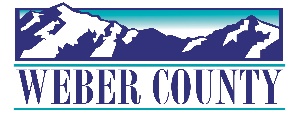 PUBLIC NOTICE is hereby given that the Board of Commissioners of Weber County, Utah will hold a regular commission meeting in the Commission Chambers at 2380 Washington Blvd., Ogden, Utah, on Tuesday, July 5, 2022, commencing at 10:00 a.m. This meeting is also available by Zoom: link- https://zoom.us/j/98286152984?pwd=TEZicTNvLzlTdWQ3Sk0yaDBvR3p2UT09Meeting ID: 982 8615 2984Passcode: 106808	Phone- 1(312)626-6799	The agenda for the meeting consists of the following:Welcome - Commissioner JenkinsB. 	Pledge of Allegiance – Chad MeyerhofferC.	Invocation – Commissioner FroererD.	Thought of the Day- Commissioner JenkinsE. 	Agenda Related Public Comments - (Comments will be taken for items listed on the agenda- please limit comments to 3 minutes).F.	Presentation- Presentation of Weber Basin Water Conservancy District’s Tentative Budget.Presenter: Scott PaxmanG.	Consent Items-	1.	Request for approval of ratification of warrants #5748-5769 and #468836-#469066 in the amount of $1,459,648.15.2.	Request for approval of warrants #5770-5811, #469067-469216 and #180-181 in the amount of $1,129,959.14.3.	Request for approval of ratification of purchase orders in the amount of $80,909.31, dated June 28, 2022.4. 	Request for approval of purchase orders in the amount of $224,592.46. 5.	Summary of Warrants and Purchase Orders. 6.	Request for approval of the minutes for the meeting held on June 21, 2022.7.	Request for approval of ratification of HMGP FM-5388-1P, Fiscal Year 2021 Hazard Mitigation Grant Program- Post Fire Articles Agreement. 8.	Request for approval of tax refund to the Taylor Family Revocable Trust, Parcel #16-037-0023.9.	Request from the Weber County Fleet Department for approval to surplus a 2014 Ford Explorer.10.	Request for approval of County Policy governing the administration of federal awards.H.	Action Item-1.	Request for approval of a resolution of the County Commissioners of Weber County appointing members to the Weber County Library Board of Trustees.	Presenter: Lynnda Wangsgard2.	Request for approval of an agreement by and between Weber County and Zion’s Public Finance, Inc. for Impact Fee Facility Plan and Impact Fees Analysis.	Presenter: Chad Meyerhoffer3.	Request for approval of contract by and between Weber County and the following companies for towing services for the Weber County Sheriff’s Office-				Brett’s Towing				Stauffers’s Towing				Ogden Auto Towing	Presenter: Curtis Jeffries4.	Request for approval of contracts by and between Weber County and the following individuals for services for the Ogden Musical Theater’s 2022 production of Shrek the Musical-				Stage Manager-	Cydney Hall				Set Dresser-		Marilyn Montgomery				Prop Designer-	Porter Lance				Costume Designer-	Alicia Kondrick				Charge Artist-	Cynthia Klumpp				Hair & Wig Design-	Cynthia Johnson	Presenter: Kassi Bybee5.	Request for approval of an agreement by and between Weber County and the State of Utah Indigent Defense Commission for state grant funds for operation for indigent defense in Weber County FY23.	Presenter: Jim RetallickI.	Public Hearing-	1.	Request for a motion to adjourn public meeting and convene public hearing.2.	Public hearing to discuss amendments to the operating and capital budget of Weber County for the 2022 calendar year.		Presenter: Scott Parke3.	Public Comments. (Please limit comments to 3 minutes).4.	Request for a motion to adjourn public hearing and reconvene public meeting.5.	Action on public hearing-I2-	Request for approval of a resolution amending the operating and capital 	budget of Weber County for the 2022 calendar year.J.	Commissioner Comments-   K.	Adjourn-CERTIFICATE OF POSTINGThe undersigned duly appointed Executive Coordinator in the County Commission Office does hereby certify that the above notice and agenda were posted as required by law this 1st day of July, 2022.						_________________________________________												Shelly HalacyIn compliance with the Americans with Disabilities Act, persons needing auxiliary services for these meetings should call the Weber County Commission Office at 801-399-8405 at least 24 hours prior to the meeting. Information on items presented can be found by clicking highlighted words at the end of the item.